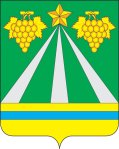 АДМИНИСТРАЦИЯ МУНИЦИПАЛЬНОГО ОБРАЗОВАНИЯКРЫМСКИЙ РАЙОНПОСТАНОВЛЕНИЕот 29.05.2023 г.                                                                                                № 1595 город КрымскО внесении изменений в постановление администрации муниципального образования Крымский район от 27 мая 2016 года № 375 «О Порядке определения цены земельных участков, находящихся в собственности муниципального образования Крымский район, при заключении договоров купли-продажи земельных участков без проведения торгов на территории муниципального образования Крымский район»В соответствии постановлением Правительства Российской Федерации от 30 декабря 2022 года № 2536 «О внесении изменений в постановление Правительства Российской Федерации от 9 апреля 2022 года № 629», руководствуясь статьей 15 Федерального закона от 6 октября 2003 года             № 131-ФЗ «Об общих принципах организации местного самоуправления в Российской Федерации»,  п о с т а н о в л я ю:1. Внести в постановление администрации муниципального образования Крымский район от 27 мая 2016 года № 375 «О Порядке определения цены земельных участков, находящихся в собственности муниципального образования Крымский район, при заключении договоров купли-продажи земельных участков без проведения торгов на территории муниципального образования Крымский район» следующие изменения:- пункт 2.1. раздела 2 приложения «ПОРЯДОК определения цены земельных участков, находящихся в собственности муниципального образования Крымский район, при заключении договоров купли-продажи земельных участков без проведения торгов на территории муниципального образования Крымский район» дополнить подпунктом 9 следующего содержания: «9) за земельные участки, предназначенные для ведения личного подсобного хозяйства, ведения гражданами садоводства или огородничества для собственных нужд, отдыха (рекреации), производственной деятельности, нужд промышленности и предоставленных в аренду, при условии отсутствия у уполномоченного органа, предусмотренного статьей 39.2. Земельного кодекса Российской Федерации, информации о выявленных в рамках государственного земельного надзора и неустраненных нарушениях законодательства Российской Федерации при использовании такого земельного участка - в размере кадастровой стоимости земельного участка.Порядок расчета, установленный настоящим подпунктом, применяется в 2023 году.».2. Отделу по взаимодействию со СМИ администрации муниципального образования Крымский район (Безовчук) обнародовать настоящее постановление путем размещения на официальном сайте администрации муниципального образования Крымский район www.krymsk-region.ru, зарегистрированном в качестве средства массовой информации.3. Контроль за выполнением настоящего постановления возложить на заместителя главы муниципального образования Крымский район С.В.Леготину.4. Постановление вступает в силу после официального обнародования.Исполняющий обязанности главы муниципального образования Крымский район                                                                                      С.Д.Казанжи